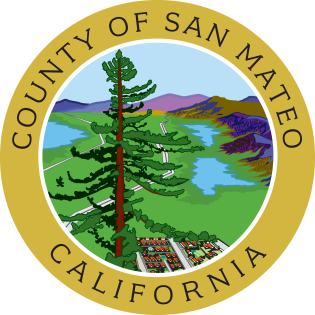 Coastside Design Review Committee meetings are accessible to people with disabilities.  Individuals who need special assistance or a disability-related modification or accommodation (including auxiliary aids or services) to participate in this meeting; or who have a disability and wish to request an alternative format for the agenda, meeting notice, agenda packet or other writings that may be distributed at the meeting, should contact the Design Review Officer at least five (5) working days before the meeting at the contact information provided below.  Notification in advance of the meeting will enable the Design Review Officer to make reasonable arrangements to ensure accessibility to this meeting and the materials related to it.SPEAKING AT THE PUBLIC HEARING:All parties wishing to speak will have an opportunity to do so after filling out a speaker’s form and handing it to the Design Review Officer.  Time limits may be set by the Design Review Officer as necessary in order to accommodate all speakers.  Audio recordings of previous Design Review meetings are available to the public upon request for a fee.  CORRESPONDENCE TO THE COASTSIDE DESIGN REVIEW OFFICER:MATERIALS PRESENTED FOR THE HEARING: Applicants and members of the public are encouraged to submit materials to staff in advance of a hearing.  All materials (including but not limited to models, pictures, videos, etc.) presented by any person speaking on any item on the agenda are considered part of the administrative record for that item, and must be retained by the Design Review Officer until such time as all administrative appeals are exhausted and the time for legal challenge to a decision on the item has passed.  If you wish to retain the original of an item, a legible copy must be left with the Design Review Officer.  The original or a computer-generated copy of a photograph must be submitted.  Five (5) copies of written material should be provided for the Design Review Committee, staff and interested parties.DECISIONS AND APPEALS PROCESS:The Coastside Design Review Committee will make a decision when design review is the only application being considered, or make a recommendation to a different decision maker when additional planning applications are associated with the project (e.g., use permit, grading permit, etc.).  Decision rulings for a project are appealable to the Planning Commission.  Appeals must be filed no later than ten (10) business days following the decision at the San Mateo County Planning Counter (address listed above).  Appeal application forms are available online and at the Planning Counter.  The appeal fee is $639.83 which covers additional public noticing.AGENDAS ONLINE:To view the agenda and maps for all items on this agenda, please visit our website at www.planning.smcgov.org/design-review.  To subscribe to the Coastside Design Review Committee agenda mailing list, please send a blank email to:  sanmateocounty@service.govdelivery.com.Copies of the plans to be considered by the Coastside Design Review Committee are on file in the Planning Department and may be reviewed by the public.  For further information on any item listed below, please contact the Design Review Officer.NEXT MEETING:The next regular Coastside Design Review Committee meeting will be on November 13, 2014.AGENDA1:30 p.m.1.	Roll Call2.	Owner/Applicant:	Big Wave Group/Big Wave Group, LLC	File No.:	PLN 2013-00451	Location:	Airport Street, Princeton	Assessor’s Parcel Nos.:	047-311-060 and 047-312-040	Consideration of design review recommendation to allow construction of a 70,500 sq. ft. Wellness Center with 57 bedrooms for 50 developmentally disabled adults and 20 staff and 27,100 sq. ft. of industrial/office/manufacturing/storage uses, and an Office Park (3 buildings containing a total 162,000 sq. ft. of industrial/office/manufacturing/storage uses) and associated parking uses, proposed on the undeveloped north parcel (APN 047-311-060).  An Outdoor Boat Storage Use is proposed on the undeveloped south parcel (APN 047-312-040) containing 21 boat storage spaces, 14 parking spaces associated with the boat storage use, and a 190 sq. ft. restroom building.  The Design Review Permit is a part of the County’s review of other associated permits and actions including:  a Use Permit for a modern sanitarium, and Outdoor Boat Storage Use; a Major Subdivision of the north parcel into seven (7) lots; a Minor Subdivision of the south parcel into two (2) lots; a Grading Permit to perform 735 cubic yards of cut (for utility trenching) and 16,400 cubic yards of fill (gravel import); a Coastal Development Permit, appealable to the California Coastal Commission; and Development Agreement with the County of San Mateo to allow for phasing of project construction over 15 years.  This item is continued from the October 9, 2014 meeting.3.	AdjournmentAgenda item published in the San Mateo Times on October 31, 2014.COASTSIDE DESIGN REVIEW COMMITTEESPECIAL MEETING AGENDAMonday, November 3, 20141:30 p.m.Granada Sanitary District Office504 Avenue Alhambra, Third Floor, El GranadaDennis P. Aguirre, PlannerPhone:  650/363-1867Facsimile:  650/363-4849Email:  daguirre@smcgov.orgPlanning Counter455 County Center, 2nd Floor, Redwood CityPhone:  650/363-1825Website:  www.co.sanmateo.ca.us/planning